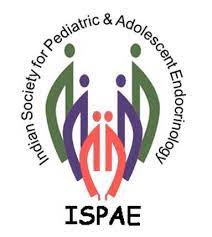 ISPAE Pediatric & Adolescent Endocrinology Fellowship Eligibility Entrance Test (FEET)The Indian Society for Pediatric & Adolescent Endocrinology is pleased to announce Pediatric Endocrinology Fellowship training in recognized ISPAE centers. The selection to the Fellowship program is subject to qualification in the ISPAE Fellowship Eligibility Entrance Test (FEET). Eligible candidates would then apply to the recognized centers for the training. Fellowship details- Two year training in ISPAE recognized centers.Eligibility criteria- Post MD or DNB in pediatrics with one year experience. Eligibility test- Sunday December 12, 2021, 6-7 PM (Multiple choice question assessment)Last date of application- Monday November 29, 2021 Application Fees- Rs 500. Please transfer the amount to ISPAE Account number 000701255104, RTGS/NEFT IFSC CODE: ICIC0000007, ICICI Bank, Connaught Place, New Delhi and send the payment slip to Mrs. Sukanya +91 97402 43686Application form- Apply NowList of ISPAE recognized fellowship centersSnFaculty member Center1Dr Sudha RaoBai Jerbai Wadia Hospital For Children, Mumbai, Maharashtra2Dr Shaila BhattacharyyaBapuji Child Health Institute, Davengere, Karnataka3Dr Rahul JahagirdarBharati Vidyapeeth University Medical College Pune4Dr Sarah MathaiChristian Medical College, Vellore, Tamil Nadu5Dr Devi DayalDepartment of Pediatrics, PGIMER, Chandigarh6Dr Anurag BajpaiRegency Center for Diabetes Endocrinology & Research, Kanpur, UP7Dr. Archana Dayal AryaSir Ganga Ram Hospital, New Delhi8Dr Abhishek Kulkarni SRCC Children's Hospital, Mumbai, Maharashtra